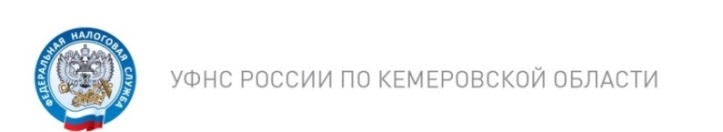 Для удобства, а также с целью предотвращения ошибок, наиболее часто встречающихся при заполнении налоговой декларации по форме 3-НДФЛ рекомендуем использовать для ее заполнения программные средства, разработанные ФНС России и находящиеся в свободном доступе на официальном интернет-сайте ФНС России www.nalog.ru.Также рекомендуем, для общения с налоговыми органами, не выходя из дома, подключиться к электронному сервису «Личный кабинет налогоплательщиков для физических лиц» на сайте Федеральной налоговой службы www.nalog.ru.Подключиться к сервису можно в любом налоговом органе, при себе необходимо иметь паспорт. При подключении выдается регистрационная карта с первичным паролем, который обязательно нужно поменять в течение одного месяца (иначе первичный пароль будет заблокирован). Пароль, введенный Вами, бессрочен.С помощью Личного кабинета можно:узнать, какими сведениями располагает налоговый орган при исчислении налогов на имущество, землю, транспорт и налога на доходы физических лиц;получить актуальную информацию о задолженности по налогам;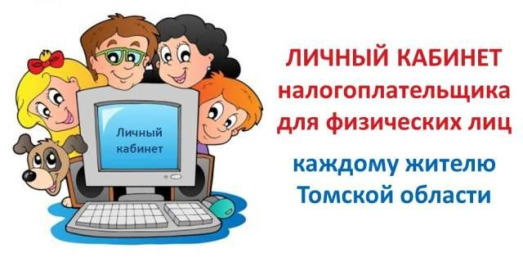 получить сведения о справках по форме 2-НДФЛ и суммах страховых взносов на обязательное пенсионное страхование, начисленных работодателем;посмотреть этапы прохождения камеральной проверки налоговой декларации по форме 3-НДФЛ;направить заявление о зачете и возврате денежных средств в связи с завершением камеральной проверки налоговой декларации по форме 3-НДФЛ;получать и распечатывать налоговые уведомления и квитанции на уплату налоговых платежей;оплачивать налоговую задолженность и налоговые платежи;направить обращение в налоговый орган.Для пользователей сервиса «Личный кабинет налогоплательщика для физических лиц» доступно заполнение налоговой декларации по форме 3-НДФЛ в режиме онлайн без скачивания программы по заполнению, с возможностью последующего направления (непосредственно с сайта ФНС России, в налоговый орган в электронной форме) сформированной декларации, подписанной усиленной неквалифицированной электронной подписью (которую можно скачать и установить непосредственно из «Личного кабинета») и прилагаемого к налоговой декларации комплекта документов.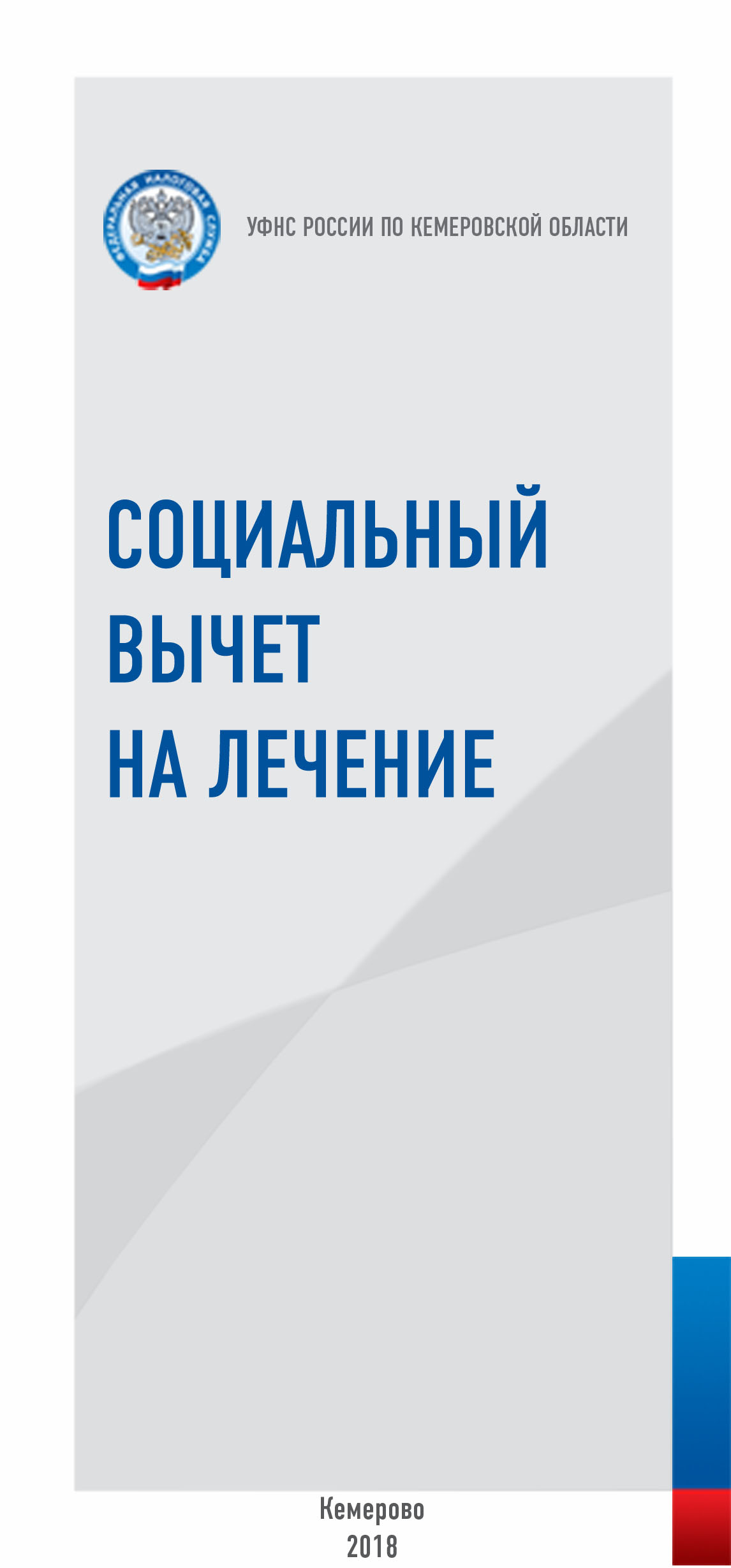 Социальный налоговый вычет на лечениеуслуги по своему лечению;услуги по лечению своего супруга (супруги), своих родителей и (или) своих детей в возрасте до 18 лет;медикаменты, назначенные налогоплательщику или его супругу (супруге), родителям и (или) детям в возрасте до 18 лет лечащим врачом; страховые взносы страховым организациям по договорам добровольного личного страхования налогоплательщика, договорам страхования супруга (супруги), родителей и (или) своих детей в возрасте до 18 лет.Максимальная сумма вычета (в совокупности с другими видами социальных вычетов за исключением расходов на обучение детей налогоплательщика и расходов на дорогостоящее лечение) 120 000 рублей – по расходам, связанным с лечением и (или) приобретением медикаментов.Вычет предоставляется в полной сумме расходов без ограничений, если налогоплательщиком были понесены расходы на дорогостоящее лечение. Отнесение лечение к дорогостоящему, осуществляется лечебным учреждением. В частности, в «Справке об оплате медицинских услуг для представления в налоговые органы» должен быть указан код оказанных медицинским учреждением  услуг:код «01» - лечение не является дорогостоящим;код «02» - дорогостоящее лечение.Перечни медицинских услуг и медикаментов, при оплате которых предоставляется вычет, утверждены Постановлением Правительства РФ от 19.03.2001г. №201.договор на лечение с приложениями и дополнительными соглашениями к нему (в случае заключения);оригинал справки об оплате медицинских услуг для представления в налоговые органы РФ;оригинал рецептурного бланка №107-1/у;корешок санаторно-курортной путевки, если налогоплательщик проходил реабилитацию в санаторно-курортном учреждении;документы, подтверждающие оплату медикаментов (например, чек).В случае, если оплата лечения и (или) медикаментов производилась для супруга необходимо предоставить документ, подтверждающий заключение брака (например, свидетельство о браке). Для родителей и детей – документ, подтверждающий степень родства (например, свидетельство о рождении).договор добровольного медицинского страхования или страховой полис добровольного страхования;Платежные документы (квитанции об уплате взносов, платежные поручения на перечисление взносов и т.п.).Напоминаем, что форма «Справки об оплате медицинских услуг для представления в налоговые органы» и порядок ее выдачи налогоплательщикам медицинскими учреждениями, оказавшими услуги по лучению, утверждены приказом Минздрава России и МНС России №289/БГ-3-04/256 от 25.07.2001г..Форма рецептурного бланка №107-1/у, а также порядок его оформления утверждены Приказом Министерства здравоохранения РФ от 20 декабря 2012г. №1175н. 